Anglický jazyk: Třída 4.A Skupina: Veronika SmithUčebnice  a pracovní sešit: Happy Street 2, 3. vydáníAnglický jazyk: Třída 4.A Skupina: Veronika SmithUčebnice  a pracovní sešit: Happy Street 2, 3. vydáníTýden: 45,  8 . -  12.11. 2021 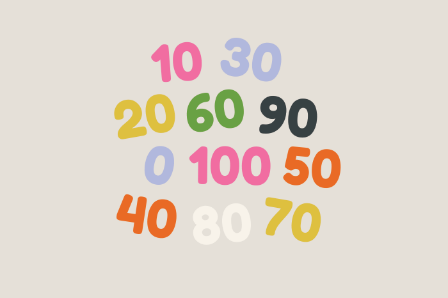 Týden: 45,  8 . -  12.11. 2021 TÉMA:Hello class, S dětmi, co chodí na doučování se uvidíme opět v pondělí v 7 h.Budeme opakovat členy rodiny a zkusíme si vytvořit svůj rodokmen. Naučíme  se počítat do 100 a čísla také napsat. Ve čtvrtek si napíšeme krátký kvíz na členy rodiny. Těším se na vás. VSSLOVÍČKA – ČÍSLA TWENTY – DVACETTHIRTY – TŘICETFORTY – ČTYŘICETFIFTY – PADESÁTSIXTY – ŠEDESÁTSEVENTY – SEDMDESÁTEIGHTY – OSMDESÁTNINETY – DEVADESÁTA HUNDRED – STOHE/SHE LIVES AT NUMBER.... ON/ONA BYDLÍ V ČÍSLE...HIS/HER HOUSE HAS GOT.... JEHO/JEJÍ DŮM MÁI LIVE AT.. WITH MY....BYDLÍM V ....SE SVÝM/SVOU...SLOVÍČKA – FAMILYSISTER – SESTRAAUNTIE – TETIČKAUNCLE – STRÝČEKMUM – MAMINKADAD – TATÍNEKCOUSIN – BRATRANEC/SESTŘENICEGRANDPA – DĚDEČEKGRANDMA – DĚDEČEKBROTHER - BRATRÚKOL: Úkol vám bude zadán a vysvětlen v úterý. ONLINE (NUMBERS)https://wordwall.net/play/24562/170/998ZPRÁVA: Povinné pomůcky na každou hodinu AJ – 2021/2022Učebnice a pracovní sešit – Happy Street 2 (obalené a podepsané)Desky + euro obaly na vkládání pracovních listů A4 (zajistí učitel)Psací potřeby, pastelky, guma, lepidlo, nůžkyKontakt:Veronika Smith: smith@zsplanany.cz   nebo na Bakalářích. Internetové stránky vhodné k procvičování učiva:www.helpforenglish.czwww.agendaweb.orgwww.quizlet.comwww.umimeanglicky.cz